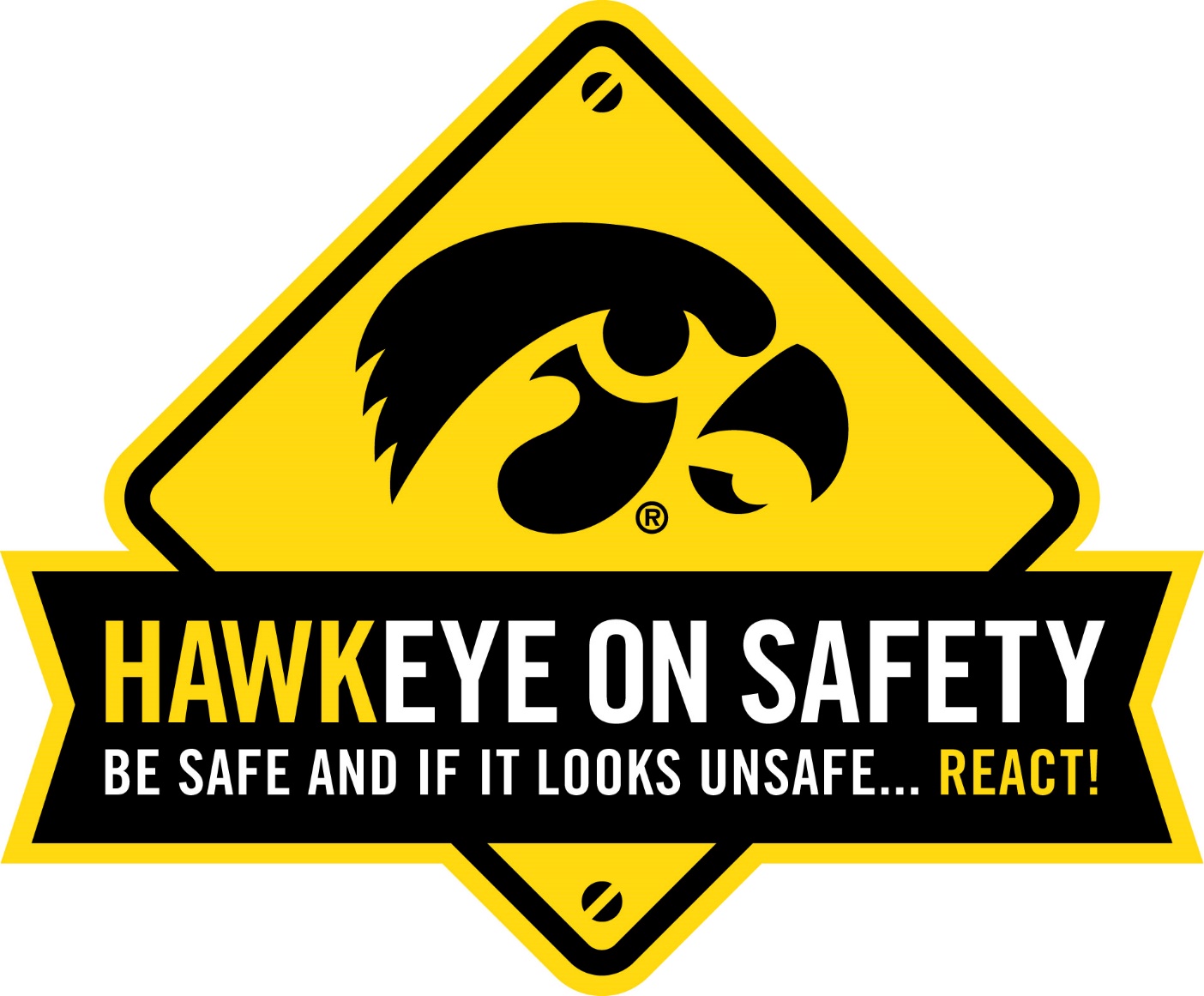 3rd Annual Excellence in Safety AwardSponsored by: Hawkeye on Safety Planning CommitteePresented at the 5th Annual Hawkeye on Safety ConferenceThursday, October 11th, 2018Application Deadline: July 16, 2018Successful workplace safety is the commitment and willingness of every individual to pursue a safe, healthful and environmentally sound work place. The Hawkeye on Safety conference committee annually recognizes an individual who is dedicated to making their workplace safer. Winners will receive a plaque and recognition at the 5th Annual Hawkeye on Safety Conference in Coralville, Iowa. Additionally, they will be given an opportunity at the conference to present the safety information that was given to the committee as application for the award. Criteria: Nominees must satisfy at least 1 or more of the following 5 criteria: Implementing a safety program in their workplace. Taking an active role and being a strong advocate for safety and health. Demonstrating significant improvement over previous conditionsConsistently maintaining a good safety program over a number of years. Making an extra effort to improve or correct a specific aspect of safety within the workplace. Nominee Name: _________________________________________________________Nominee’s Employer: _____________________________________________________Position/Title: ___________________________________________________________Years of Service to Employer: _______________________________________________Describe why nominee deserves this award. Include examples and specifics. You are welcome to submit documents and/or photos to support your nomination, if desired or applicable. List references or contacts that may be useful if the committee needs additional information: Additional information may be requested from the submitter as the committee narrows their selection of qualified candidates. Submitter’s Name and Title: _____________________________________________________	Submitter’s Employer: __________________________________________________________Does Submitter supervise Nominee?   Y or NSubmitter’s Contact Information: Phone: _______________________________________Email: ________________________________________Paper applications should be submitted to: Tammi GoerdtDirector of Continuing Education and OutreachThe Heartland Center for Occupational Health & SafetyUniversity of Iowa, College of Public Health145 N. Riverside Drive100 CPHB, S310Iowa City, Iowa 52242or email to: tammi-goerdt@uiowa.edu 